※ＧＭＯフリーゾーン運動は遺伝子組み換えやゲノム編集を含む遺伝子操作食品を作らない運動です。2022年11月29日(火) オンライン開催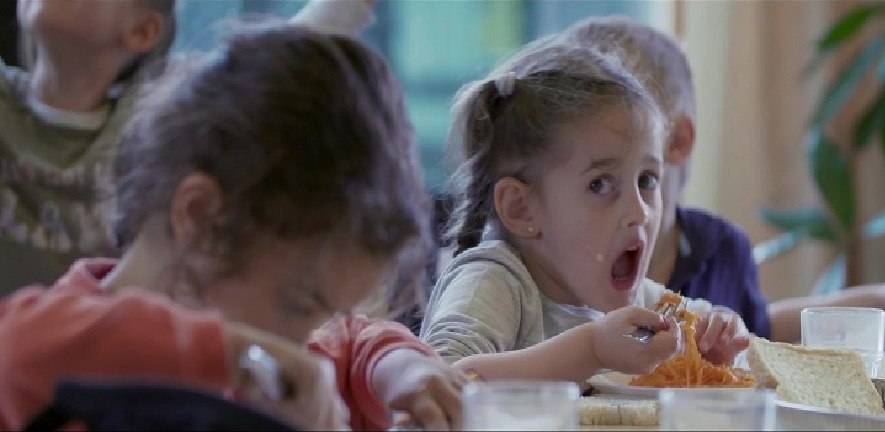 2021年から国内でゲノム編集トマトの栽培が始まり、ゲノム編集魚の養殖も始まってしまいました。大量の遺伝子を意図せず改変する恐れがあるゲノム編集は、遺伝子組み換え以上に安全性と生態系への影響が懸念されます。ゲノム編集生物の問題点を多くの人に知らせ、ゲノム編集食品反対運動を広げていきましょう。生産者と消費者、その間をつなぐ事業者等が連帯して、GMOフリーゾーンの輪を広げていきましょう。●映画『給食からの革命』(本編70分)　10時～13時、15時～17時に視聴●講演　13時半～15時　「学校給食と有機農業について」　久保田裕子(日本有機農業研究会)　「GMOフリーゾーン運動とゲノム編集食品」　天笠啓祐(科学ジャーナリスト)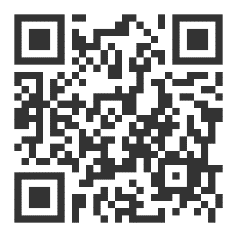 ●全面オンライン●参加料　500円●申込み　https://forms.gle/F6mJQS8NKBkThMws5　➡●主催　第17回ＧＭＯフリーゾーン運動全国交流会 in 東京 実行委員会事務局　遺伝子組み換え食品いらない!キャンペーン　office@gmo-iranai.org　 ☎03-5155-4756